План работ по содержанию общего имущества МКД на 2018 - 2021 годД. 112   ул.  Советская 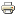 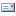 